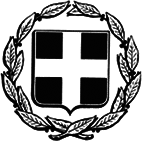 ΕΛΛΗΝΙΚΗ ΔΗΜΟΚΡΑΤΙΑΥΠΟΥΡΓΕΙΟ ΠΑΙΔΕΙΑΣ, ΘΡΗΣΚΕΥΜΑΤΩΝ ΚΑΙ ΑΘΛΗΤΙΣΜΟΥ-----ΠΕΡΙΦΕΡΕΙΑΚΗ ΔΙΕΥΘΥΝΣΗΑ/ΘΜΙΑΣ ΚΑΙ Β/ΘΜΙΑΣ ΕΚΠΑΙΔΕΥΣΗΣΣΤΕΡΕΑΣ ΕΛΛΑΔΑΣ-----Tαχ. Δ/νση: Αρκαδίου 8Τ.Κ. – Πόλη: 35131 – ΛαμίαIστοσελίδα: http://stellad.pde.sch.grE-mail: mail@stellad.pde.sch.grΔελτίο  Τύπου           Η Περιφερειακή Διεύθυνση Α/θμιας και Β/θμιας Εκπ/σης Στερεάς Ελλάδας προκηρύσσει 2 θέσεις εποχικού προσωπικού (1 θέση ΔΕ Οδηγών με ψηφιακό ταχογράφο και 1 θέση ΔΕ συνοδών σχολικού οχήματος) σύμφωνα με την Ανακοίνωση ΣΟΧ 1/ 2023 με αρ. πρωτ: 4967/07-09-2023 (ΑΔΑ: Ψ9Ν246ΝΚΠΔ-ΨΕ8), για το 1ο Ειδικό Δημοτικό & Νηπιαγωγείο Λαμίας που διαθέτει ιδιόκτητο σχολικό λεωφορείο.   Η προθεσμία υποβολής αιτήσεων ξεκινά από την επομένη μέρα της τελευταίας δημοσίευσης της Περίληψης της Ανακοίνωσης στον ημερήσιο τοπικό τύπο και για δέκα (10) ημερολογιακές ημέρες.   Συγκεκριμένα οι δημοσιεύσεις έγιναν στις εφημερίδες «ΣΕΝΤΡΑ» την Δευτέρα 02-10-2023 και «ΛΑΜΙΑΚΟΣ ΤΥΠΟΣ» την Τρίτη 03-10-2023 και το δεκαήμερο προθεσμίας υποβολής αιτήσεων αρχίζει την Τετάρτη 04-10-2023 έως και  την Παρασκευή 13-10-2023.   Η υποβολή αιτήσεων θα γίνεται είτε αυτοπροσώπως, είτε με άλλο εξουσιοδοτημένο πρόσωπο, εφόσον η εξουσιοδότηση φέρει υπογραφή θεωρημένη από δημόσια αρχή,   είτε ταχυδρομικά με συστημένη επιστολή, μαζί με τα απαραίτητα δικαιολογητικά στην διεύθυνση: Περιφερειακή Διεύθυνση Α/θμιας και Β/θμιας Εκπαίδευσης Στερεάς Ελλάδας, Αρκαδίου 8, Τ.Κ.: 35131 – Λαμία, είτε  με ηλεκτρονικό τρόπο μαζί με τα απαραίτητα δικαιολογητικά, στην διεύθυνση ηλεκτρονικού ταχυδρομείου: mail@stellad.pde.sch.gr.  	Η αίτηση συμμετοχής που θα υποβληθεί, πρέπει απαραιτήτως να εμφανίζεται υπογεγραμμένη, με φυσική υπογραφή. Ανυπόγραφες αιτήσεις δεν γίνονται δεκτές.